_______________’s Tools & Strategies3-Part Approach for Emerging CommunicationParticipation   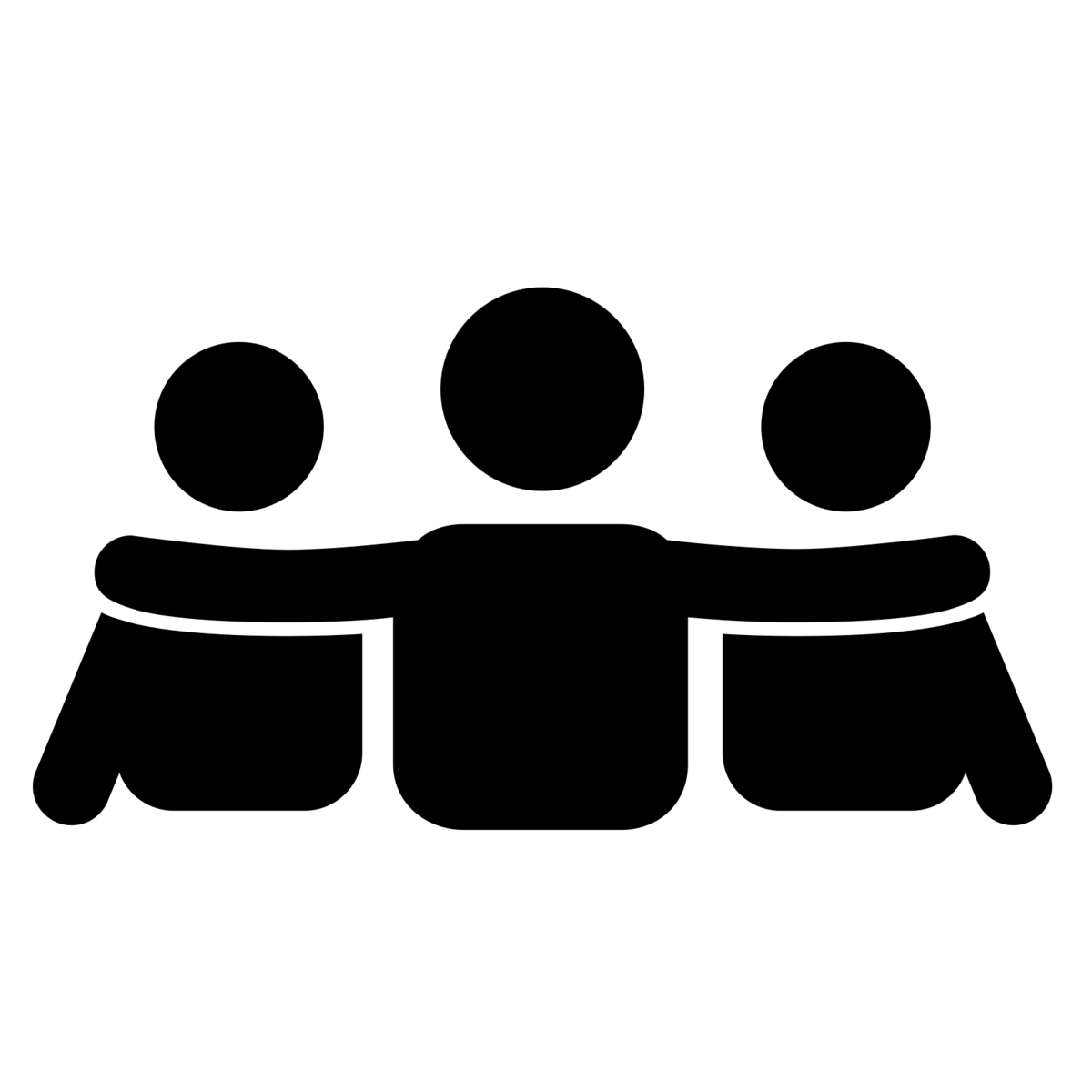 Access   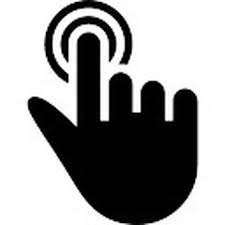 Language   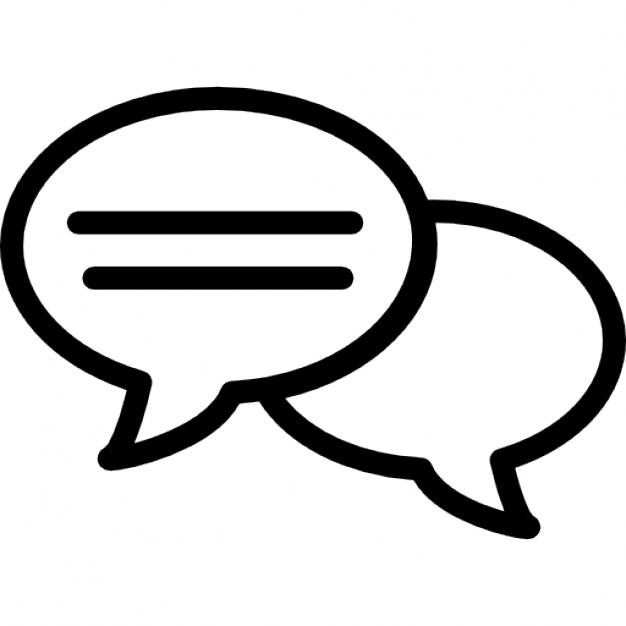 CombinedCombinedCombinedCombined